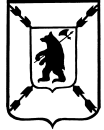 ЯРОСЛАВСКАЯ  ОБЛАСТЬ  ПОШЕХОНСКИЙ  МУНИЦИПАЛЬНЫЙ   РАЙОНСОБРАНИЕ    ДЕПУТАТОВР Е Ш Е Н И Е___23.  04.   2020  _____   					                                       № 47 г. Пошехонье О внесении изменений в Положениео размере и условиях оплаты труда муниципальных служащих  Администрации  Пошехонского муниципального района и ее  структурных подразделений              В  соответствии с ч. 2 ст. 9 Закона Ярославской области от  27.06.2007 № 46-з  «О муниципальной службе в Ярославской области»,  Указом Губернатора Ярославской области от  20.01.2020 № 8 «Об индексации размеров должностных окладов» ,   постановлением Правительства Ярославской области от 25.03.2020 № 234-п «О внесении изменений в постановление Правительства Ярославской области от 24.09.2008 № 512-п»,  решением Собрания депутатов Пошехонского муниципального района от 21.02.2012 № 277 ( в редакции решения Собрания Депутатов Пошехонского муниципального района от 26.04.2018 № 90)  «Об утверждении  Положения о размере и условиях оплаты труда муниципальных служащих Администрации Пошехонского муниципального района и ее структурных подразделений », руководствуясь Уставом Пошехонского  муниципального района, Собрание Депутатов Пошехонского муниципального района,Р Е Ш И Л О :           1.  Применить  единый индекс повышения  должностных окладов  муниципальных служащих и окладов за классный чин  муниципальной службы  в размере 1.04 с округление в сторону увеличения до целого рубля  к  должностным  окладам  и окладам за классный чин, установленным  в Положении о размере и условиях оплаты труда  муниципальных служащих  Администрации  Пошехонского муниципального района и ее структурных подразделений.            2. Внести в  Положение о размере и условиях оплаты труда муниципальных служащих Администрации Пошехонского муниципального района и ее структурных подразделений, утвержденное  решением Собрания депутатов Пошехонского муниципального района от 21.02.2012 № 277 (в редакции решения Собрания Депутатов Пошехонского муниципального района от 26.04.2018 № 90) внести следующие изменения:- пункт 2.1. 1 Положения  изложить в новой редакции «2.1.1 Ежемесячного денежного вознаграждения, которое включает в себя -  должностной оклад, предельный размер которого устанавливается в зависимости от численности населения Пошехонского муниципального района,  и составляет  не более   13 156  рублей»- пункт   3.1.1. Положения  изложить  в новой редакции « 3.1.1. Должностной  оклад  муниципального служащего в соответствии с замещаемой  им должностью   муниципальной службы, предельный размер которого  составляет  по группам  должностей :-  пункт  3.1.2. Положения   изложить в новой редакции  « 3.1.2. Должностной  оклад  за классный чин  муниципальной службы  размер которого составляет     3.  Настоящее решение вступает в силу с момента подписания и распространяется на правоотношения, возникшие с 01 января 2020 года.       4. . Настоящее решение  подлежит опубликованию в газете «Сельская новь» и на официальном сайте Администрации  Пошехонского муниципального района в информационно-телекоммуникационной сети «Интернет».Глава      Пошехонского муниципального района                                                                                Н.Н. Белов         Высшая должность муниципальной службы   12 496  рублейГлавная  должность муниципальной службы11 180  рублей,Ведущая  должность муниципальной службы8 549  рублейСтаршая должность  муниципальной службы  5 866 рублейМладшая должность муниципальной службы4 608  рублейДействительный муниципальный советник 1 класса   3 027 рублейДействительный муниципальный советник 2 класса2 819 рублейДействительный муниципальный советник  3 класса     2 632  рублей,Муниципальный советник 1 класса   2 434  рублей,Муниципальный советник 2 класса -  2 268 рублей,Муниципальный советник 3 класса  - 2 101 рублей,Советник муниципальной  службы 1 класса  ,1 935 рублейСоветник муниципальной службы 2 класса,1 768 рублейСоветник  муниципальной службы  3 класса  ,1 623 рублейРеферент  муниципальной  службы 1  класса  1 446 рублей,Референт  муниципальной службы  2 класса  ,1 321 рублейРеферент муниципальной службы 3 класса  ,1 186 рублейСекретарь муниципальной службы 1 класса  ,1 061 рублейСекретарь муниципальной службы 2 класса  ,936  рублейСекретарь муниципальной службы 3 класса  .812  рублей